Специальный союз по Международной патентной классификации (Союз МПК)Рабочая группа по пересмотру МПКТридцать девятая сессияЖенева, 23 – 27 апреля 2018 г. отчетпринят Рабочей группойВВЕДЕНИЕРабочая группа по пересмотру МПК (далее именуемая «Рабочая группа») провела свою тридцать девятую сессию в Женеве 23–27 апреля 2018 г.  На сессии были представлены следующие члены Рабочей группы: Бразилия, Канада, Китай, Финляндия, Франция, Германия, Греция, Ирландия, Япония, Мексика, Норвегия, Республика Корея, Румыния, Российская Федерация, Испания, Швеция, Швейцария, Турция, Украина, Соединенное Королевство, Соединенные Штаты Америки, Африканская региональная организация интеллектуальной собственности (АРОИС), Европейское патентное ведомство (ЕПВ) (23).  Венгрия была представлена в качестве наблюдателя.  На сессии также была представлена Европейская ассоциация студентов-юристов (ELSA International).  Список участников приводится в приложении I к настоящему отчету.Сессию открыл директор Отдела международных классификаций и стандартов г-н К. Фусими.ДОЛЖНОСТНЫЕ ЛИЦАРабочая группа единогласно избрала г-на Ф. Брейди (Ирландия) Председателем, а г-жу И. Нгуен (Соединенные Штаты Америки) заместителем Председателя на 2018 г.Функции секретаря сессии выполняла г-жа Н. Сюй (ВОИС).ПРИНЯТИЕ ПОВЕСТКИ ДНЯРабочая группа единогласно приняла пересмотренную повестку дня с незначительными поправками, которая приводится в приложении II к настоящему отчету.ОБСУЖДЕНИЯ, ВЫВОДЫ И РЕШЕНИЯ В соответствии с решением руководящих органов ВОИС, принятым на десятой серии заседаний, состоявшихся 24 сентября – 2 октября 1979 г. (см. пункты 51 и 52 документа AB/X/32), в отчет о настоящей сессии включены только выводы Рабочей группы (решения, рекомендации, мнения и т.д.);  в нем не воспроизводятся, в частности, заявления, сделанные кем-либо из участников, за исключением оговорок, касающихся того или иного конкретного вывода Рабочей группы или озвученных повторно после принятия вывода.  ОТЧЕТ О ПЯТИДЕСЯТОЙ СЕССИИ КОМИТЕТА ЭКСПЕРТОВ СОЮЗА МПК Рабочая группа приняла к сведению устный отчет Секретариата о работе пятидесятой сессии Комитета экспертов МПК (далее именуемого «Комитет») (см. документ IPC/CE/50/2).Рабочая группа отметила, что Комитет принял решение о том, что Международное бюро будет обновлять символы МПК Экологического реестра МПК по мере вступления в силу каждой новой версии МПК.Кроме того, она отметила, что Комитет принял решение учредить Группу экспертов для изучения необходимости создания в рамках МПК новой универсальной системы индексации/обозначения, охватывающей межотраслевые технологии.Рабочая группа также отметила, что Комитет принял поправки к Руководству по МПК и Руководящим принципам пересмотра МПК (далее именуемым «Руководящие принципы»), решив, например, включить в Руководящие принципы новое дополнение VII «Руководящие принципы преобразования текущих классификаций в систему МПК». ОТЧЕТ О ВОСЕМНАДЦАТОЙ СЕССИИ РАБОЧЕЙ ГРУППЫ ПО КЛАССИФИКАЦИИ ПЯТИ ВЕДУЩИХ ВЕДОМСТВ ИС (IP5 WG1) Рабочая группа приняла к сведению устный отчет ВПТЗ США от имени пяти ведомств интеллектуальной собственности.Было отмечено, что на восемнадцатой сессии IP5 WG1 пять ведомств ИС приняли решение перевести четыре проекта IP5 (проекты категории «F») на стадию МПК.Рабочая группа также приняла к сведению, что для того, чтобы избежать дублирования запросов о пересмотре МПК и текущей деятельности IP5 по пересмотру, ВПТЗ США, действуя от имени пяти ведомств ИС, разместило на электронном форуме МПК (далее именуемом «электронный форум»), на его странице, посвященной проекту CE 456 (см. приложение 23 к проекту), перечень всех текущих проектов и предложений IP5.Программа пересмотра МПК Рабочая группа обсудила 42 проекта пересмотра, в частности  C 487, C 488, C 489, C 490, C 491, C 492, F 044, F 048, F 050, F 053, F 055, F 059, F 061, F 062, F 065, F 067, F 068, F 070, F 073, F 077, F 078, F 079, F 081, F 083, F 084, F 085, F 086, F 087, F 088, F 089,  F 090, F 091, F 092, F 093, F 094, F 096, F 097, F 098, F 099, F 100, F 102 и F 118.Статус этих проектов и дальнейшие меры с указанием сроков обозначены на веб-страницах соответствующих проектов в электронном форуме.  Все решения, замечания и технические приложения содержатся в приложениях «Решения Рабочей группы» к соответствующим проектам, размещенным на сайте электронного форума.Докладчикам, курирующим проекты пересмотра, было рекомендовано систематически проводить анализ ссылок в подвергшихся пересмотру областях соответствующих проектов и вносить предложения об исключении из схемы неограничивающих ссылок (при наличии таковых) наряду с предложениями о пересмотре, а также предлагать определения там, где это необходимо (см. приложение VII к документу IPC/CE/47/2).Рабочая группа призвала ведомства при проведении работы по исключению неограничивающих ссылок и принятии решений о замене ссылок приоритета на ограничивающие ссылки особо учитывать пункты 14–16 Руководящих принципов.Рабочая группа напомнила о принятом на ее тридцать шестой сессии решении, касающемся процедуры использования IPCRMS и электронного форума, и настоятельно призвала ведомства начать применять IPCRMS в соответствии с согласованной процедурой (см. приложение III к документу IPC/WG/36/2).  Рабочая группа также поручила Международному бюро следить за применением определенных для ведомств сроков завершения соответствующих действий на электронном форуме, которые должны строго соблюдаться в целях обеспечения эффективности и результативности обсуждений на очных сессиях Рабочей группы.  Докладчикам и ведомствам, направляющим свои комментарии, было настоятельно рекомендовано соблюдать установленные сроки для представления их докладов, предложений и замечаний.  В частности докладчикам было рекомендовано соблюдать установленные сроки подготовки докладов и учитывать только замечания, представленные в установленные сроки.  Программа выработки определений МПКРабочая группа обсудила два проекта выработки определений, в частности проекты D 310 и D 311.Статус этих проектов и дальнейшие меры с указанием сроков указаны на веб-страницах соответствующих проектов в электронном форуме.  Все решения, замечания и технические приложения содержатся в приложениях «Решения Рабочей группы» к соответствующим проектам, размещенным на сайте электронного форума. ПОДДЕРЖАНИЕ МПКРабочая группа обсудила девять проектов поддержания, в частности проекты M 615, M 618, M 622, M 769, M 779, M 781, M 783, M 786 и M 788. Статус этих проектов и дальнейшие меры с указанием сроков указаны на веб-страницах соответствующих проектов в электронном форуме.  Все решения, замечания и технические приложения содержатся в приложениях «Решения Рабочей группы» к соответствующим проектам, размещенным на сайте электронного форума.Рабочая группа вновь предложила ведомствам выдвигать в контексте проектов поддержания (M 200–M 500) предложения об инициативном исключении из схемы неограничивающих ссылок.  Ведомствам, выразившим готовность к такой работе, было предложено информировать Международное бюро о том, в каких подклассах они намерены заняться удалением неограничивающих ссылок, с тем чтобы в рамках электронного форума можно было создать соответствующие проекты поддержания (см. приложение VII к документу IPC/CE/47/2).  После этого Международное бюро установит сроки завершения соответствующих действий на электронном форуме для двух раундов сбора комментариев до принятия окончательных решений.При проведении работы по исключению неограничивающих ссылок следует придерживаться рекомендации Рабочей группы (см. пункт 17 выше), учитывая, что после этого не должно проводиться никакой реклассификации в рамках проектов поддержания, упомянутых в пункте 22 выше.Секретариат сообщил, что на странице проекта WG 191 будет размещена обновленная таблица с указанием того, были ли исключены из схемы неограничивающие ссылки. Рабочая группа решила учредить следующие два новых проекта поддержания МПК: в области электричества:  M 789 (H01R, ЕПВ) – на основе проекта F 055.в области химии:  M 790 (C12G, Швеция) – на основе проекта F 078.ПОСЛЕДНЯЯ ИНФОРМАЦИЯ ОБ ИНФОРМАЦИОННО-ТЕХНИЧЕСКОЙ ПОДДЕРЖКЕ МПК Рабочая группа приняла к сведению краткую презентацию Международного бюро, содержащую последнюю информацию о различных информационно-технических системах и проектах для поддержки МПК. Рабочая группа была проинформирована о статусе проекта IPCWLM.  Ожидается, что этап уточнения требований будет завершен к концу июня 2018 г., и тогда же может быть подтвержден график реализации.Рабочая группа была также проинформирована о том, что с 1 июля 2018 г. файлы результатов реклассификации более не будут приниматься по электронной почте, но сохранится возможность загрузки соответствующих файлов в системе IPCRECLASS, а позднее она появится и в системе IPCWLMS.Международное бюро объявило, что в соответствии с просьбой Целевой группы по IPCWLM первая версия спецификаций для рабочего перечня имитационного отчета готова для вынесения на обсуждение и утверждения в электронной форме.Международное бюро также проинформировало о многообещающих результатах, достигнутых при создании межязыкового прототипа IPCCAT, и доступности нового набора данных из 50 млн выдержек из классифицированных в соответствии с МПК патентных документов, что должно послужить стимулом к НИОКР в области применения искусственного интеллекта для автоматической классификации текстов в соответствии с МПК. Поскольку несколько ведомств выдвинули устные предложения о внесении изменений в электронный форум, IPCRMS и IPCPUB, которые должны быть сформулированы в рамках соответствующих проектов электронного форума для дальнейшего рассмотрения, Международное бюро напомнило, что, как было указано на пятнадцатой сессии Комитета в 2018 г., его ресурсы главным образом задействованы для осуществления проекта IPCWLM.Следующая сессия Рабочей группыОценив предполагаемый объем работы следующей сессии, Рабочая группа приняла решение посвятить понедельник, вторник и первую половину дня в среду вопросам электричества, вторую половину дня в среду и первую половину дня в четверг – вопросам химии и вторую половину дня в четверг и весь день в пятницу – вопросам механики. Рабочая группа приняла к сведению предварительные сроки проведения ее сороковой сессии:  12–16 ноября 2018 г.Настоящий отчет был единогласно принят Рабочей группой с использованием электронных средств 24 мая 2018 г.[Приложения следуют]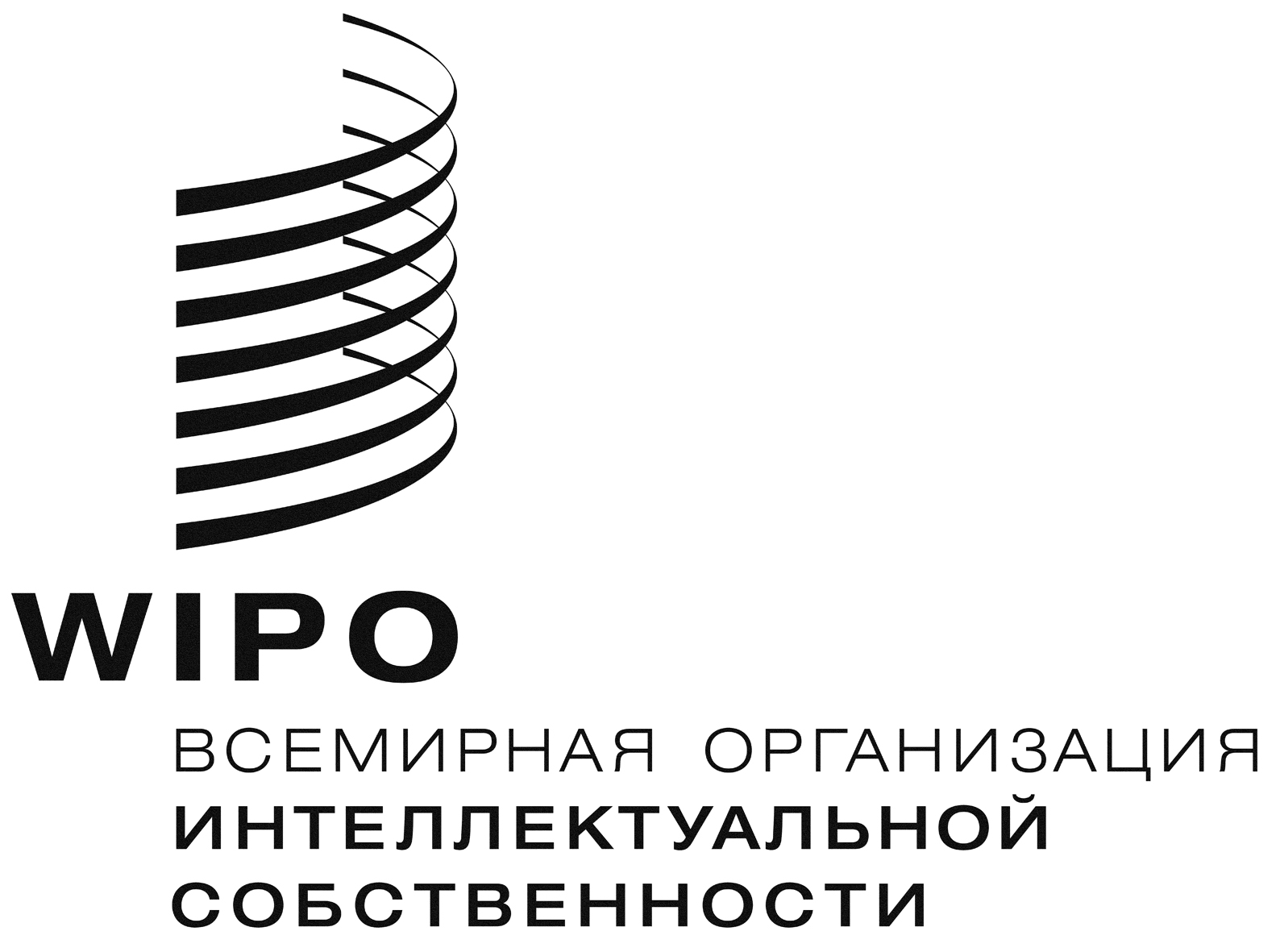 RIPC/WG/39/2    IPC/WG/39/2    IPC/WG/39/2    оригинал: английскийоригинал: английскийоригинал: английскийДАТА: 24 мая 2018 г.ДАТА: 24 мая 2018 г.ДАТА: 24 мая 2018 г.